             Ҡ А Р А Р						   ПОСТАНОВЛЕНИЕ«04» февраль 2016 й.	                    № 08                        «04» февраля 2016 г.О внесении изменений в постановление № 65 от 13 июля 2013 года«Об утверждении Положения об осуществлении муниципального лесного контроля на территории сельского поселения Дмитриево-Полянский сельсовет муниципального района Шаранский район Республики Башкортостан»В соответствии с Федеральными законами от 6 октября . № 131-ФЗ "Об общих принципах организации местного самоуправления Российской Федерации", от 26 декабря . № 294-ФЗ "О защите прав юридических лиц и индивидуальных предпринимателей при осуществлении государственного контроля (надзора) и муниципального контроля", на основании статей 84, 98 Лесного кодекса Российской Федерации, Земельного кодекса Российской Федерации, руководствуясь Уставом сельского поселения Дмитриево-Полянский сельсовет муниципального района Шаранский  район Республики  Башкортостан, ПОСТАНОВЛЯЮ:Внести в Положение об осуществлении муниципального лесного контроля на территории сельского поселения Дмитриево-Полянский сельсовет муниципального района Шаранский район Республики Башкортостан, утвержденное постановлением главы сельского поселения Дмитриево-Полянский сельсовет муниципального района Шаранский район Республики Башкортостан № 65 от 13 июля 2013 года (далее – Положение), следующие изменения: 1.1.Дополнить абзац 3 пункта 4.1 раздела 4 Положения текстом следующего содержания: «Указанные в запросе документы представляются в виде копий, заверенных печатью (при ее наличии) и соответственно подписью индивидуального предпринимателя, его уполномоченного представителя, руководителя, иного должностного лица юридического лица. Юридическое лицо, индивидуальный предприниматель вправе представить указанные в запросе документы в форме электронных документов, подписанных усиленной квалифицированной электронной подписью, в порядке, определяемом Правительством Российской Федерации.».1.2. Дополнить пункт 3.2. раздела 3 Положения текстом следующего содержания: «Акт проверки оформляется непосредственно после ее завершения в двух экземплярах, один из которых с копиями приложений вручается руководителю, иному должностному лицу или уполномоченному представителю юридического лица, индивидуальному предпринимателю, его уполномоченному представителю под расписку об ознакомлении либо об отказе в ознакомлении с актом проверки. В случае отсутствия руководителя, иного должностного лица или уполномоченного представителя юридического лица, индивидуального предпринимателя, его уполномоченного представителя, а также в случае отказа проверяемого лица дать расписку об ознакомлении либо об отказе в ознакомлении с актом проверки акт направляется заказным почтовым отправлением с уведомлением о вручении, которое приобщается к экземпляру акта проверки, хранящемуся в деле органа государственного контроля (надзора) или органа муниципального контроля. При наличии согласия проверяемого лица на осуществление взаимодействия в электронной форме в рамках государственного контроля (надзора) или муниципального контроля акт проверки может быть направлен в форме электронного документа, подписанного усиленной квалифицированной электронной подписью лица, составившего данный акт, руководителю, иному должностному лицу или уполномоченному представителю юридического лица, индивидуальному предпринимателю, его уполномоченному представителю. При этом акт, направленный в форме электронного документа, подписанного усиленной квалифицированной электронной подписью лица, составившего данный акт, проверяемому лицу способом, обеспечивающим подтверждение получения указанного документа, считается полученным проверяемым лицом.Юридическое лицо, индивидуальный предприниматель, проверка которых проводилась, в случае несогласия с фактами, выводами, предложениями, изложенными в акте проверки, либо с выданным предписанием об устранении выявленных нарушений в течение пятнадцати дней с даты получения акта проверки вправе представить в соответствующие орган государственного контроля (надзора), орган муниципального контроля в письменной форме возражения в отношении акта проверки и (или) выданного предписания об устранении выявленных нарушений в целом или его отдельных положений. При этом юридическое лицо, индивидуальный предприниматель вправе приложить к таким возражениям документы, подтверждающие обоснованность таких возражений, или их заверенные копии либо в согласованный срок передать их в орган государственного контроля (надзора), орган муниципального контроля. Указанные документы могут быть направлены в форме электронных документов (пакета электронных документов), подписанных усиленной квалифицированной электронной подписью проверяемого лица.».2. Настоящее постановление обнародовать в здании администрации сельского поселения Дмитриево-Полянский сельсовет муниципального района Шаранский район Республики Башкортостан и разместить на официальном сайте сельского поселения www/dmpol.sharan-sovet.ru3.   Контроль за исполнением настоящего постановления оставляю за собой.     Глава сельского поселения                                           Г.А.АхмадеевБАШҠОРТОСТАН РЕСПУБЛИКАҺЫШАРАН РАЙОНЫМУНИЦИПАЛЬ РАЙОНЫНЫҢДМИТРИЕВА ПОЛЯНА АУЫЛ СОВЕТ АУЫЛ БИЛӘМӘҺЕ ХАКИМИӘТЕ452630, Дмитриева Поляна ауылы,тел. (34769) 2-68-00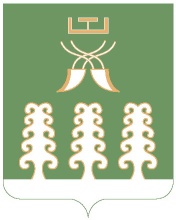 РЕСПУБЛИКА БАШКОРТОСТАНАДМИНИСТРАЦИЯ СЕЛЬСКОГО ПОСЕЛЕНИЯДМИТРИЕВО-ПОЛЯНСКИЙ СЕЛЬСОВЕТМУНИЦИПАЛЬНОГО РАЙОНАШАРАНСКИЙ РАЙОН452630, д. Дмитриева Поляна,тел. (34769) 2-68-00